PROGRAM STUDI TEKNIK INFORMATIKAANALISIS DAN PENGEMBANGAN BASIS DATA INVENTORI BARANGPADA RIA KENCANA UNGU (RKU) KOMPUTERMUHAMMAD MAXSUM09142242Skripsi ini diajukan sebagai syarat memperoleh gelar Sarjana Komputerdi Universitas Bina Darma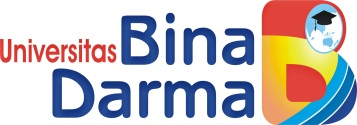 FAKULTAS ILMU KOMPUTERUNIVERSITAS BINA DARMA2013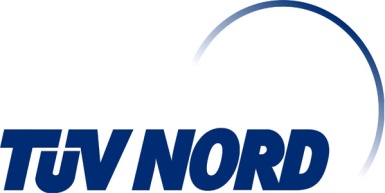 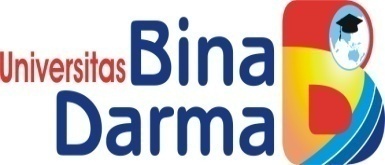 ANALISIS DAN PENGEMBANGAN BASIS DATA INVENTORI BARANGPADA RIA KENCANA UNGU (RKU) KOMPUTERMUHAMMAD MAXSUM09142242Skripsi ini diajukan sebagai syarat memperoleh gelar Sarjana Komputer di Universitas Bina DarmaPROGRAM STUDI TEKNIK INFORMATIKAFAKULTAS ILMU KOMPUTERUNIVERSITAS BINA DARMAPALEMBANG2013LEMBAR PENGESAHAN ANALISIS DAN PENGEMBANGAN BASISDATA INVENTORI BARANGPADA RIA KENCANA UNGU (RKU) KOMPUTERMUHAMMAD MAXSUM09142242Telah diterima sebagai salah satu syarat untuk memperoleh gelar Sarjana Komputer Pada Program Studi Teknik Informatika	Palembang,  	Oktober 2013Program Studi Teknik InformatikaFakultas Ilmu KomputerUniversitas Bina DarmaPembimbing I,	Dekan,(Afriyudi, M.Kom..)                                  (M. Izman H., S.T., M.M., Ph.D.)Pembimbing II,						(Widiyanto, M.M.,M.Kom)	LEMBAR PERSETUJUANSkripsi berjudul “Analisis Dan Pengembangan Basisdata Inventori Barang Pada Ria Kencana Ungu (RKU) Komputer” oleh  MUHAMMAD MAXSUM (09142242)”, telah dipertahankan di depan Komisi Penguji pada tanggal 30 Juli2013.Komisi Penguji1. 	Ketua	:  Afriyudi, M.Kom.                            (...........……..………..)2.	Sekretaris	:  Widiyanto, M.M.,M.Kom.	   (............……..………..)3	Anggota	:  Fatoni, M.M.,M.Kom.	   (............……..………..)4.	Anggota	:  Firamon Syakti, M.M., M.Kom.	   (............……..………..)Mengetahui, 	Oktober 2013Program Studi Teknik InformatikaFakultas Ilmu KomputerUniversitas Bina DarmaKetua,(Syahril Rizal, S.T., M.M., M.Kom.)PERNYATAANSaya yang bertanda tangan dibawah ini :		Nama		: MUHAMMAD MAXSUM		NIM		: 09142242Dengan ini menyatakan bahwa:Karya tulis saya (tugas akhir/ sekeripsi) ini adalah asli dan belum pernah diajukan untuk mendapat gelar akademik baik (sarjana) di Universitas Bina Darma atau perguruan tinggi lain;Karya tulis ini murni gagasan, rumusan dan penelitian saya sendiri dengan arahan tim pembimbing;Di dalam karya tulis ini tidak terdapat karya atau pendapat yang telah di tulis atau dipublikasikan nama pengarang dan memesukan kedalam  daftar rujukan;Saya bersedia tugas akhir sekeripsi, yang saya hasilkan dicek keaslianya menggunakan plagiarism checker sera di unggah ke interne, sehingga dapat di akses publik secara daring;Surat pernyataan ini saya tulis dengan sungguh-sungguh dan apbila terbukti melakukan penyimpangan atau ketidak benaran dalam pernyataan ini, maka saya bersedia menerima sanksi sesuai dengan peratulan dan undang-undangan yang berlaku.Demikian surat pernyataan ini saya buat agar dapat dipergunakan sebagaimana mestinya.Palembang,        Desember 2013Yang membuat pernyataan,   MUHAMMAD MAXSUM                                                             09142242Motto dan PersembahanMOTTOMaju Terus Pantang MundurManjadda Wajadda (siapa yang bersungguh-sungguh maka dia akan berhasil)	Kupersembahkan Kepada :Orang Tua  yang selalu mendoakanku disetiap sholat malamnya.Seseorang yang tercinta yang selalu memberi dorongan dan do’a untukkuSaudaraku yang selalu kusayangiTeman-teman seperjuangan.AlmamaterkuABSTRAKPerkembangan teknologi informasi menjadi salah satu pemicu terjadinya perubahan terhadap kebutuhan suatu sistem informasi yang efisien dan efektif. Hal ini tidak lepas dari basis data yang merupakan kumpulan tabel-tabel yang berisi data-data yang akan diolah dan ditampilkan melalui sebuah sistem informasi. RKU Komputer merupakan sebuah perusahaan yang bergerak di bidang penjualan barang-barang computer beserta aksesorisnnya. Adapun  judul yang dipilih yaitu “Analisis Dan Pengembangan Basisdata Inventori Barang Pada Ria Kencana Ungu (Rku) Komputer”. Tujuan dari penelitian ini membuat rancangan basis data inventori barang agar  dapat dimanfaatkan untuk pembuatan sistem atau aplikasi inventori barang. Metode yang dipakai dalam penelitian ini adalah Database System Development Lifecycle menurut pendekatan Connolly dan Begg. Hasil dari penelitian ini dapat mempermudah dalam pengembangan aplikasi sistem inventori barang karena sudah di lengkapi dengan Trigger yang memungkinkan beberapa proses pengolahan data dapat dilakukan di database dan penggunaan View dapat meringankan proses Query yang memerlukan relasi lebih dari satu tabel.Kata kunci :  Basis Data, Inventori, Connolly and BeggKATA PENGANTAR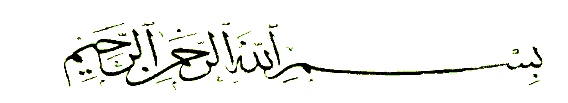 Puji syukur kehadirat Allah SWT karena berkat rahmat dan karunia-Nya  jualah sehingga penulis dapat menyelesaikan skripsi ini guna memenuhi salah satu syarat yang telah ditetapkan dalam menempuh pendidikan di Universitas Bina Darma. Palembang.Dalam penulisan ini, penulis telah berusaha semaksimal mungkin untuk memberikan dan menyajikan yang terbaik, namun penulis menyadari bahwa dalam pembuatan skripsi ini masih jauh dari sempurna, hal ini dikarenakan terbatasnya pengetahuan. Oleh karena itu dalam rangka melengkapi kesempurnaan dari skripsi ini penulis mengharapkan  adanya saran dan kritik yang diberikan bersifat membangun.Pada kesempatan yang baik ini, tak lupa penulis menghaturkan terima kasih kepada semua pihak yang telah memberikan bimbingan, pengarahan, nasehat dan pemikiran dalam penulisan skripsi ini, terutama kepada :Prof. Ir. H. Bochari Rahman, M.Sc. selaku Rektor Universitas Bina Darma Palembang.M. Izman, H., ST., MM., P.hd, selaku Dekan Fakultas Ilmu KomputerSyahril Rizal, , MM., M.Kom.,  Ketua Program Studi Teknik Informatika. Afriyudi, M.Kom.., selaku pembimbing I yang telah memberikan bimbingan proposal penulisan skripsi ini.Widiyanto, M.M.,M.Kom., selaku pembimbing II yang telah memberikan bimbingan proposal penulisan skripsi ini.Orang Tua dan Saudara-saudaraku tercinta serta seluruh teman dan sahabat-sahabatku yang selalu memberikan dorongan, masukan dan bantuan baik moril maupun materil yang tak ternilai harganya.  	Akhirnya penulis hanya dapat berharap semoga skripsi ini dapat bermanfaat bagi penulis dan semua pembaca. Semoga Allah SWT melimpahkan semua rahmat dan karunia-Nya kepada kita semua. Amin. Palembang, Oktober 2013                                                                                 MUHAMMAD MAXSUMDAFTAR ISIHalamanHALAMAN JUDUL	   i	LEMBAR PENGESAHAN	  iiLEMBAR PERSETUJUAN	  iiiPERNYATAAN	  ivMOTTO DAN PERSEMBAHAN	  vABSTRAK	  viKATA PENGANTAR 	  viiDAFTAR ISI	  ixDAFTAR TABEL	  xiDAFTAR GAMBAR	  xiiBAB I   	PENDAHULUAN       1.1  Latar Belakang 		1       1.2  Perumusan Masalah 		2       1.3 Tujuan Penelitian		3              1.4  Batasan Masalah		3	1.5. Manfaat Penelitian		3              1.6. Metodologi Penelitian 		4	       1.6.1  Waktu dan Tempat Penelitian		4	       1.6.2  Alat dan Bahan		4	       1.6.3  Metode Penelitian dan Pengumpulan Data		4	       1.6.4  Metode Pengembangan Basis Data		5	1.7   Sistematika Penulisan		7BAB II  	TINJAUAN PUSTAKA	2.1  Tinjauan Umum		8	2.1.1. 	Sejarah CV. Ria Kencana Ungu (RKU) Komputer		8	2.2. Landasan Teori		9	2.2.1.  	Analisis		9	2.2.2.	Pengembangan		9	2.2.3.   Data dan Basis Data		10	2.2.4.	Database Management System (DBMS)		11	2.2.5. 	Entity Relationship Modeling (ER Modeling)		12	2.2.6.	Inventory (Persedian Barang)		13	2.2.7.	Mysql		13	2.2.8.	Stored Procedure/ Function		14	2.2.9.	Trigger		14	2.2.10.	View		142.3. Penelitian Sebelumnya.............................................................		15BAB III	ANALISA DAN PERANCANGAN	3.1.  Analisa dan Pengumpulan Kebutuhan Basis Data		17	3.1.1.  	Analisis Sistem yang Berjalan		17	3.2.  Database Planning (Perencanaan Basis Data)		18	3.2.1. 	Pernyataan Misi		18	3.2.2. 	Pernyataan Tujuan		19	3.2.3.	Permasalahan yang dihadapi		19	3.3.  Desain Basis Data		20	3.3.1. 	Perencanaan Basis Data Konseptual		20	3.3.1.1	Identifikasi Tipe Entitas		20	       3.3.1.2 Pengidentifikasian Relasi		21	       3.3.1.3 Identifikasi dan Asosiasi Atribut Suatu Entitas		23	       3.3.1.4 Identifikasi Domain Atribut		24	       3.3.1.5 Menentukan Primary  Key dan Candidat Key		25	       3.3.2    Perencanaan Basis Data Logical................................		25	       3.3.2.1 Menentukan Model Logika Data		25	       3.3.2.2 Normalisasi		26	       3.3.3    Perencanaan Basis Data Fisikal		29	       3.3.3.1 Struktur Tabel Hasil Normalisasi		29BAB IV	HASIL DAN PEMBAHSAN	4.1. Hasil		32	4.2. Pembahasan		33	4.2.1. Pembuatan Basis Data dengan MySQL		33	       4.2.2. Pembahasan Query Basis Data		35	       4.2.3. Trigger		43	       4.2.4. View		47BAB V  KESIMPULAN DAN SARAN	5.1  Kesimpulan 		50	5.2  Saran 		51DAFTAR PUSTAKA 		52DAFTAR TABEL									HalamanTabel 2.1.  Penelitian Sebelumnya	15Tabel 3.1.  Masalah dan Usulan Pemecahan Masalah	19Tabel 3.2.  Tabel Entitas	21Tabel 3.3.  Tabel Relasi	22Tabel 3.4.  Tabel Asosiasi Atribut	23Tabel 3.5.  Tabel Domain Atribut	24Tabel 3.6.  Tabel Primary Key dan Canditate Key	25Tabel 4.1.  Tabel Entitas Barang	35Tabel 4.2.  Tabel Stok	36Tabel 4.3.  Tabel Suplier	38Tabel 4.4.  Tabel Harga beli	39Tabel 4.5.  Tabel Harga Jual	40Tabel 4.6.  Tabel Pembelian	41Tabel 4.7.  Tabel Retur Pembelian	42Tabel 4.8.  Tabel Bagian Gudang	43DAFTAR GAMBAR									HalamanGambar 1.1.  Connoly dan Begg	6Gambar 2.1.  Simbol-simbol ER-Diagram	12Gambar 3.1.  Alur Proses Dokumen Sistem Yang Berjalan……………….18Gambar 3.2.  Entity Relational Diagram	20Gambar 3.3.  ERD Konseptual	22Gambar 3.4   Relasi Barang Dengan Pembelian…………………………...25Gambar 3.5   Relasi Pembelian Dengan Retur Pembelian………………...26Gambar 3.6   Relasi Bagian Gudang Dengan Pembelian………………….26Gambar 3.7.  ERD Fisical	31Gambar 4.1. Hasil Perancangan Basis Data Dengan MySQL	33Gambar 4.2. Tampilan Awal MySQL	34Gambar 4.3. Tampilan Membuat Tabel	34Gambar 4.4. Query Tabel Barang 	35Gambar 4.5. Tampilan Tabel Barang	36Gambar 4.6. Query Tabel Stok	36Gambar 4.7. Tampilan Tabel Stok	37Gambar 4.8. Query Tabel Suplier	37Gambar 4.9. Tampilan Tabel Suplier	38Gambar 4.10. Query Tabel Harga Beli	38Gambar 4.11. Tampilan Table Harga Beli	39Gambar 4.12. Query  Tabel Harga Jual	39Gambar 4.13. Tampilan Tabel Harga Jual	40Gambar 4.14. Query Tabel Pembelian	40Gambar 4.15. Tampilan Tabel Pembelian	41Gambar 4.16. Query Tabel Retur Pembelian	42Gambar 4.17. Tampilan Tabel Retur Pembelian	42Gambar 4.18. Query Tabel Bagian Gudang	43Gambar 4.19. Tampilan Tabel Bagian Gudang	43Gambar 4.20. Syntax create trigger Auto_update_penambahan_stok	44Gambar 4.21. Tabel Stok Sebelum Insert Pembelian	44Gambar 4.22. Tabel Pembelian Ketika Insert	45Gambar 4.23. Tabel Stok Setelah Insert Pembelian	45Gambar 4.24. Syntax create trigger Auto_update_pengurangan_stok	45Gambar 4.25. Tampilan Stok Sebelum Insert Retur Barang	46Gambar 4.26. Tabel Retur Barang Ketika Insert	46Gambar 4.27. Tabel Stok Setelah Insert Retur Barang	46Gambar 4.28. Syntax create view Detail Barang	47Gambar 4.29. Struktur View Detail Barang	47Gambar 4.30. Syntax create view Retur Pembelian	48Gambar 4.31. Struktur Tabel view Detail Retur Pembelian	48Gambar 4.32. Syntax create view Detail Pembelian	49Gambar 4.33. Strutur Tabel view Detail Pembelian	49BAB IPENDAHULUANLatar BelakangPada saat ini perkembangan teknologi informasi menjadi salah satu pemicu terjadinya perubahan terhadap kebutuhan suatu sistem informasi yang efisien dan efektif. Hal ini tidak lepas dari basis data yang merupakan kumpulan tabel-tabel yang berisi data-data yang akan diolah dan ditampilkan melalui sebuah sistem informasi. Pemrosesan basis data sebagai perangkat andalan sangat diperlukan oleh berbagai institusi dan perusahaan, dalam pengembangan sistem informasi diperlukan basis data sebagai media penyimpanan data, kehadiran basis data dapat meningkatkan daya saing perusahaan. Untuk mengelola sumber informasi yang pertama kali dilakukan adalah merancang suatu aplikasi basis data agar informasi yang ada dapat digunakan secara maksimal mungkin.Perancangan suatu basis data yang berfungsi menyimpan data dalam proses pengelolaan penatausahaan aset fasilitas kantor merupakan sebuah proses yang wajib dilakukan dalam memulai sebuah sistem, dengan mentransformasikan proses manual menjadi suatu kumpulan tabel-tabel yang terstruktur. RKU Komputer merupakan sebuah perusahaan yang bergerak di bidang penjualan barang-barang computer beserta aksesorisnya. Semakin berkembangnya RKU Komputer, semakin banyak pula barang-barang yang keluar dan masuk pada bagian gudang. Selama ini pencatatan barang keluar dan masuk masih dilakukan dengan pencatatan pada kertas-kertas kemudian dimasukan kedalam aplikasi komputer. Hal ini mempersulit bagian gudang dalam melakukan pembuatan laporan barang keluar, barang masuk dan stok persedian barang yang ada di gudang. oleh karena itu perlu dibuatkan basis data inventori barang dengan struktrur yang baik sehingga data yang tersimpan lebih aman, terintegrasi dan lebih efisien. Kemudian perancangan basis data yang baik dan  dilengkapi dengan stored procedure/function, trigger, dan view  dapat mempermudah tahap pengembangan aplikasi inventori barang.Berdasarkan uraian-uraian di atas penulis bermaksud untuk mengangkat permasalahan tersebut sebagai bahan penelitian untuk proposal. Adapun  judul yang dipilih yaitu “Analisis Dan Pengembangan Basis Data Inventori Barang Pada Ria Kencana Ungu (Rku) Komputer”.Perumusan MasalahBerdasarkan uraian di atas, merumuskan yang ada untuk dijadikan titik tolak pada pembahasan skripsi ini adalah “bagaimana menganalisis dan mengembangkan basisdata inventori barang pada Ria Kencana Ungu (RKU) Komputer?”. Tujuan PenelitianAdapun tujuan penelitian ini adalah sebagai berikut :Membuat rancangan basis data inventori barang agar  dapat dimanfaatkan untuk pembuatan sistem atau aplikasi inventori barang. Dapat mengembangkan hasil analisis dan perancangan menjadi data base inventori pada Mysql.Penelitian ini dapat menambah wawasan bagi pembaca dan dapat dipergunakan sebagai referensi untuk penelitian-penelitian selanjutnyaBatasan MasalahAgar penelitian ini terarah dan tidak meluas, maka penulis memberikan beberapa batasan masalah sebagai berikut : Data yang digunakan hanya meliputi pada proses barang keluar dan masuk pada RKU Komputer Palembang.Basis data yang nantinya akan dipakai untuk merancang data tersebut adalah MySQL. Manfaat PenelitianAdapun manfaat penelitian ini adalah sebagai berikut :Memberikan kemudahan bagi pengembang program dalam pemanfaatan basis data inventori.Bagi penulis sendiri dapat mengembangkan ilmu komputer yang telah ditempuh selama penelitian.Metodologi Penelitian Waktu dan Tempat PenelitianPenelitian analisis dan pengembangan basisdata inventori barang pada Ria Kencana Ungu (RKU) komputer akan dilakukan mulai bulan Maret 2012 sampai dengan Agustus 2012.Alat dan BahanKebutuhan alat dan bahan yang digunakan dalam implementasi pendekatan semantik objek model pada perancangan sistem basis data Inventory barang CV. RKU Komputer  yang digunakan meliputi alat serta bahan–bahan penunjang lainnya.1.   Hadrware  yaitu :Processor Intel Core 2 DuoRAM 1  GB, Hardisk 320  GB, Monitor SVGA Color2.   Software Yaitu :Microsoft Windows 7 atau sesuai dengan kebutuhan.MySql 5Metode Penelitian dan Pengumpulan DataMetode penelitian yang digunakan pada penelitian ini yaitu Metode deskriptif yaitu metode yang menggambarkan atau menguraikan keadaan situasi pada tempat observasi, melakukan penelitian serta kemudian melakukan analisis sehingga dapat diperoleh suatu kesimpulan. Penelitian deskriptif bertujuan untuk menggambarkan secara sistematis fakta dan karakteristik objek atau subjek yang diteliti secara tepat. Menurut Whitney (1960: 160) metode deskriptif adalah pencarian fakta dengan interpretasi yang tepat.Dalam melakukan penelitian untuk mendapatkan data dan informasi, maka metode yang digunakan dalam proses pengumpulan data dilakukan sebagai berikut :Metode Observasi, dalam hal observasi ini yang akan di observasi adalah mempelajari permasalahan tentang analisis dan pengembangan basisdata inventori barang pada ria kencana ungu (RKU) komputer.Metode Studi Pustaka, metode yang dilakukan adalah dengan cara mancari bahan yang mendukung dalam pendefinisian masalah melalui buku-buku, internet, yang erat kaitannya dengan objek permasalahan.Metode Wawancara, metode ini dilakukan dengan cara mewawancarai secara langsung para pegawai serta staf-staf yang ada. Metode Pengembangan Basis Data     Metode analisis dan perancangan yang dipakai Database System Development Lifecycle menurut pendekatan Connolly dan Begg (2005:284) yang terdiri dari beberapa tahapan, yaitu :a. Database Planningb. System Definitionc. Requirements Collection and Analysisd. Database Designe. DBMS Selection (optional)f. Application Designg. Prototyping (optional)h. Implementationi. Data Conversion and Loadingj. Testing     k. Operational MaintenanceAdapun gambar dari Connolly dan Begg seperti di bawah ini :9.2Gambar 1.1 Connolly dan BeggSistematika PenulisanBAB I		PendahuluanPada bab ini menguraikan tentang Latar Belakang, Perumusan Masalah, Tujuan dan Manfaat Penelitian, Batasan Masalah, Metodologi Penelitian, Sistematika Penulisan.BAB II	Tinjauan PustakaDalam bab ini akan dijelaskan beberapa landasan teori yang digunakan penulis dalam penyusunan skripsi.BAB III	Analisis Dan Perancangan SistemPada bab ini akan membahas tentang, Analisis Sistem, Rancangan Sistem Analisis, Detail Desain, Desain Input, Desain Output, Penerapan dan Pemeliharaan.BAB IV	Hasil Dan PembahasanDalam bab ini diuraikan tentang hasil dari penelitian dan pembahasan berbagai masalah yang dihadapi.BAB V	Kesimpulan Dan SaranBab ini menguraikan tentang kesimpulan dari keseluruhan bab serta mencoba memberikan saran-saran yang mungkin berguna untuk mengatasi masalah yang dihadapi.BAB IITINJAUAN PUSTAKA2.1. Tinjauan Umum2.1.1. Sejarah CV. Ria Kencana Ungu (RKU) KomputerTanggal 29 November 2001 merupakan awal berdirinya CV.  Ria Kencana Ungu (RKU) Komputer. Ria adalah nama adik perempuan dari pendiri perusahaan, kencana ungu adalah kendaraan yang dikendarai oleh nyi loro yang berwarna ungu. Pendiri merupan tamatan S1 di Universitas Tridinanti pada tahun 2000, pada saat tamat pendiri melamar kerja di mana-mana akhirnya pada bulan juni tahun 2000 pendiri bekerja di batam pada perusahaan Jepang Matsusitha sebagai super visor bagian flame dibagian computer dan laptop. Pendiri di training di Jepang bulan September 2000 sampai januari 2001, ketika kembali ke Indonesia, jabatan pendiripun naik menjadi super intendent tetapi pendiri merasa jenuh bekerja di perusahaan tersebut akhirnya pada bulan juli pendiri memutuskan untuk risign dari perusahaan tersebut disetujui pada bulan oktober. Tanggal 15 Oktober 2001 pendiri resmi keluar dari matsusitha dan kembali ke Palembang tanggal 18 Oktober 2001. Pendiri mulai mencari tempat usaha di Plaju dan mendapatkan tempat di Jln. A. Yani No. 24J. awalnya pendiri hanya menerima servis laptop, computer dan printer serta penjualan ATK. Perusahaan ini semakin maju dan mulai menerima berbagai jenis servis lainnya dan menjual laptop, PC, Printer dan aksesoris computer lainnya.2.2. Landasan Teori2.2.1. AnalisisAnalisis yaitu proses untuk menentukan kelemahan dan kelebihan suatu sistem, dan mencara asal dari permasalahan yang terjadi selanjutnya memikirkan alternatif untuk pemecahan masalah serta mencari solusi terbaik untuk pemecahan masalah tersebut, Indrajani (2011:8).Dari teori di atas dapat diambil kesimpulan bahwa penelitian analisis adalah suatu penyelidikan terhadap suatu sistem untuk menentukan permasalahan dan selanjutnya mencari solusi terbaik untuk pemecahan masalah tersebut.2.2.2. PengembanganMenurut Senjaya (2008:1) Pengembangan adalah memperdalam dan memperluas pengetahuan yang telah ada. (Sugiono, 2004) Pengembangan adalah kegiatan ilmu pengetahuan dan teknologi yang bertujuan memanfaatkan kaidah dan teori ilmu pengetahuan yang telah terbukti kebenarannya untuk meningkatkan fungsi, manfaat, dan aplikasi ilmu pengetahuan dan teknologi yang telah ada, atau menghasilkan teknologi baru. Pengembangan adalah kegiatan tidak lanjut penelitian untuk memanfaatkan hasil-hasil penelitian serta mendapatkan informasi tentang cara-cara menggunakan teori dan proses untuk tujuan-tujuan praktis dan kegunaan.Penelitian dan Pengembangan adalah upaya kreatif dan sistematik yang dilakukan dalam meningkatkan khasanah ilmu pengetahuan dan teknologi (IPTEK) termasuk yang berkaitan dengan masalah kemanusiaan, sosial dan budaya serta pemanfaatannya untuk berbagai kepentingan.2.2.3. Data dan Basis Data	Menurut Fathansyah (2002:2) Basis data terdiri atas 2 kata, yaitu Basis dan Data. Basis kurang lebih dapat diartikan sebagai markas atau gudang, tempat bersarang/ berkumpul. Sedangkan Data adalah representasi fakta dunia nyata yang mewakili suatu objek seperti manusia (pegawai, siswa, pembeli, pelanggan), barang, hewan, peristiwa, konsep, huruf, simbol, teks, gambar, bunyi, atau kombinasinya.Basis Data sendiri dapat didefinisikan dalam sejumlah sudut pandang seperti :Himpunan kelompok data (arsip) yang saling berhubungan yang diorganisasi sedekian rupa agar kelak dapat dimanfaatkan kembali dengan cepat dan mudah.Kumpulan data yang saling berhubungan yang disimpan secara bersama sedemikian rupa dan tanpa pengulangan (redudansi) yang tidak perlu, untuk memenuhi berbagai kebutuhan.Kumpulan file/tabel/arsip yang saling berhubungan yang disimpan dalam media penyimpanan elektronis.Sedangkan Database atau basis data adalah koleksi dari data-data yang saling berelasi, Kusrini (2007:2), dengan cara sedemikian rupa sehingga mudah dalam disimpan dan dimanipulasi, Nugroho (2004:41).2.2.4. Database Management System (DBMS)Menurut Connolly dan Begg (2005) DBMS adalah suatu sistem piranti lunak yang memungkinkan user dapat mengidentifikasi, membuat, memelihara, dan mengatur akses dari basis data.Basis data terdistribusi, atau basis data tersebar (Distributed Database) merupakan basis data yang secara logika menyatu yang tersebar secara fisik pada komputer-komputer yang terletak di beberapa lokasi sekaligus yang terhubung satu sama lain pada jaringan komunikasi data, Nugroho (2004:449).Sedangkan Heriyanto (2004:465), menyatakan basis data terdistribusi (DDBMS = Distibuted Database Management System) adalah kumpulan data yang digunakan bersama yang saling terhubung secara logik tetapi tersebar secara fisik pada suatu jaringan komputer.Dalam DDBMS memiliki karakteristik sebagi berikut:Kumpulan data yang digunakan bersama yang secara logik saling terhubung yang tersebar pada sejumlah  komputer yang berbeda.Komputer-komputer yang saling dihubungkan menggunakan jaringan telekomunikasi.Data pada masing-masing komputer terkendali dalam satu Database Manajemen System.Setiap basis data dapat menangani aplikasi-aplikasi secara otonom.Masing-masing DBMS berpartisipasi dalam sedikitnya satu aplikasi.2.2.5. Entity Relationship Modelling (ER Modelling)Model E-R adalah suatu model yang digunakan untuk menggambarkan data dalam bentuk entitas, atribut, dan hubungan antar entitas, kadir (2009:30). Model ini dinyatakan dalam bentuk diagram, itulah sebabnya model E-R sering  juga disebut sebagai diagram E-R. Dan perlu diketahui bahwa model seperti ini tidak mencerminkan bentuk fisik yang nantinya akan disimpan dalam database, melainkan hanya bersifat konseptual. Entity Relationship Model adalah suatu teknik dasar terpenting dalam mendesain suatu basis data.                        Gambar 2.1 Simbol-simbol ER-DiagramKomponen-komponen yang ada di dalam Entity Relationship model :a. 	Entity, ialah sesuatu yang bisa dibedakan dalam dunia nyata dimana informasi yang berkaitan dengannya dikumpulkan.b. 	Atribut, adalah karakteristik dari entity atau relationship, yang menyediakan penjelasan detail tentang entity atau relationship tersebut. Nilai Atribut merupakan suatu data aktual atau informasi yang disimpan pada suatu atribut di dalam suatu entity atau relationship.2.2.6. Inventory (Persediaan barang)Istilah persedian barang (Inventori) suatu istilah umum yang menunjukan segala suatu atau sumber daya – sumber daya organisasi yang disimpan dalam antisipasinya terhadap pemenuhan permintaan. Adapun pengertian Inventori barang dagangan adalah untuk menunjukkan adanya barang-barang yang tujuannya untuk dijual kembali melalui kegiatan perusahaan yang normal serta barang yang masih dalam proses produksi (Work in process), Nugroho (2004:45)2.2.7. MySqlMySQL merupakan software RDBMS (atau server satabase) yang dapat mengelolah database dengan cepat, dapat menampung jumlah data yang sangat besar, dapat diakses oleh banyak user dan dapat melakukan suatu proses secara sinkron atau berbarengan, Raharjo (2011:21). saat ini MySQL banyak digunakan di berbagai kalangan untuk melakukan penyimpanan dan pengolahan data, mulai dari kalangan akademis sampai ke industry, baik industri kecil, menengah, ataupun besar.2.2.8. Strored Procedure/functionProsedur dan fungsi merupakan objek database  yang berisi runtunan statemen atau perintah yang dibuat untuk memenuhi kebutuhan-kebutuhan khusus tertentu. Sekali dibuat, prosedur dan fungsi dapat digunakan secara berulang, Raharjo (2011:187).2.2.9. TriggerTrigger adalah objek di dalam database yang berasosiasi dengan suatu table. Trigger akan diaktivasi ketika table tersebut dikenai event tertentu.  Event  yang dimaksud disini adalah suatu kejadian yang menimpa table, bisa berupa penambahan, perubahan, maupun penghapusan data, Raharjo (2011:211).Trigger adalah sebuat objek yang bekerja bersama sebuah table dan digunakan untuk memeriksa sebuah operasi atau kejadian tertentu pada sebuah table. Objek ini akan diaktifkan atau dijalankan oleh MySQL apabila terjadi operasi atau kejadian tertentu pada sebuah table, Priyanto (2007:87).2.2.10. ViewView  adalah objek di dalam database yang berisi kumpulan kolom yang dihasilkan dari perintah SELECT. Dengan kata lain yang lebih sederhana, view adalah objek yang menyimpan hasil query,baik dari satu table atau lebih, Raharjo (2011:139).View adalah sebuah objek mirip seperti table yang data-datanya diperoleh dari hasil perintah query SELECT terhadap sebuah table atau beberapa table. Data-data tersebut tetap berada pada table aslinnya, view tidak menyimpan data-data apapun namun data-data view dihasilkan dari output Namun data view dihasilkan dari hasil output perintah SELECT terhadap tabel aslinya, Priyanto (2007:93).2.3. Penelitian SebelumnyaTabel 2.1 Penelitian SebelumnyaDari hasil pengembangan basis data yang terdapat didalam jurnal Perancangan Sistem Basis Data Operasional Pada Smp StradaSanto Fransiskus Xaverius 2, yang ditulis oleh Swandy, David, dan Adi Putra dapat ditarik kesimpulan yaitu penelitian ini sudah menghasilkan basis data operasional pada Smp Strada Santo Fransiskus Xaverius 2 yang digunakan untuk mengolah data penerimaan siswa baru. Perancangan basis data yang telah dilakukan menghasilkan tabel-tabel yang menjadi tempat pengolahan data sekolah, seperti tabel : Siswa, OrangTua, Karyawan, Jabatan, PenerimaanSiswaBaru, PembayaranUangPangkal, PembayaranSPP, Absen, Kelas, MataPelajaran dan lain-lain. Sehingga data yang dicari mudah didapatkan secara cepat dan tepat.Dari hasil pengembangan basis data yang terdapat didalam jurnal Analisis Perancangan Basis Data Klaim Asuransi Kerugian PT. Asuransi Bina Dana Arta TBK, yang ditulis oleh Yanti Efendy dapat ditarik kesimpulan sistem basis data yang baru ini dapat mengefisienkan waktu dimana pengelolaan basis datanya terintegrasi sehingga dalam pemrosesan klaim asuransi kerugian menjadi lebih cepat dan akurat.BAB IIIANALISIS DAN PERANCANGANAnalisis dan Pengumpulan Kebutuhan Basis DataTahapan ini merupakan langkah awal untuk mengumpulkan data-data yang diperlukan dalam proses pembuatan basis data inventori yaitu dengan melakukan analisis terhadap sistem yang sedang berjalan.Analisis Sistem yang BerjalanPada tahapan ini penulis mengumpulkan data dengan melakukan wawancara kepada bagian gudang, pelanggan dan pihak-pihak yang terkait. Selain itu juga penulis juga melakukan studi pustaka dengan mengumpulkan berkas-berkas yang digunakan dalam proses inventori barang, kemudian hasil tersebut kita tuangkan dalam bentuk flowchart dokumen. Aliran dokumen Inventori RKU Komputer dapat digambarkan flowchart dokumen sebagai  berikut:Bagian gudang melakukan pengecekan barang-barang yang ada digudang, jika cukup bagian gudang akan membuat laporan stok barang, apabila tidak cukup bagian gudang akan membuat surat permintaan barang dan nantinya akan dibuatkan surat pembelian barang kepada suplier.Setelah surat pembelian barang sampai, suplier akan melakukan pengecekan barang yang dibeli cukup atau tidak, Jika barang yang dibeli cukup, maka suplier akan mengirim barang-barang tersebut, Jika tidak maka suplier akan melakukan konfirmasi kebagian gudang RKU.Bagian gudang melakukan pengecekan kondisi barang-barang yang dibeli, jika baik bagian gudang akan membuat laporan penambahan barang, apabila barang yang dikirim tidak dalam kodisi baik, maka bagian gudang akan melakukan pembutan surat retur pembelian kepada suplier.Gambar 3.1 Alur Proses dokumen sistem yang berjalanDatabase Planning (Perencanaan Basis Data)3.2.1	Pernyataan MisiPerancangan basis data dimaksudkan untuk membuatkan struktur basis data yang mempunyai relasi antar tabel kemudian dilengkapi dengan berbagai fasilitas yang dapat mempermudah tahap pengembangan aplikasi inventori barang. Pernyataan TujuanPernyataan tujuan dalam perancangan basis data ini dapat dijabarkan dalam beberapa kebutuhan akan informasi yang ada. Adapun kebutuhan akan proses basis data antara lain untuk mengelola (memasukkan, memperbaruhi dan menghapus) data-data. Selain itu sistem dapat melakukan pencarian data dan pembuatan laporan-laporan yang diperlukan dalam hubungannya dengan kegiatan inventori.Permasalahan yang Dihadapi		Dari analisis sistem yang berjalan maka dapat dilihat permasalahan yang terjadi saat ini. Adapun uraian permasalahan dan rencana usulan pemecahan masalah dapat dilihat dalam tabel 3.2.Tabel 3.1 Masalah dan Usulan Pemecahan MasalahDesain Basis DataPerancangan Basis Data KonseptualPerancangan basis data secara konseptual yaitu proses membangun suatu model informasi yang digunakan dalam suatu perusahaan, bebas dari semua pertimbangan fisik. Pada rancangan sistem akan dijelaskan gambaran secara umum sistem basis data yang akan diimplementasikan dengan model desain seperti berikut.Gambar 3.2 Entity Relational DiagramIdentifikasi Tipe EntitasPada tahap ini penulis menentukan dan mengidentifikasi tipe entiti yang akan digunakan. Berikut adalah tabel berserta penjelasan dari hasil identifikasi yang penulis lakukan :Tabel 3.2 Tipe Entitas Pengidentifikasian RelasiTahap ini bertujuan untuk mengidentifikasi relasi penting yang terdapat diantara entity yang telah di identifikasi. Tipe relasi dapat di dentifikasikan melalui tahapan membuat ER diagram, menentukan multiplicity dari tipe relational. Gambar 3.1. dan tabel 3.3. merupakan hasil identifikasi relasi yang penulis lakukan.Tabel 3.3 RelasiGambar 3.3 ERD KonseptualIdentifikasi dan Asosiasi Atribut Suatu EntitasSetelah melakukan identifikasi relasi, selanjutnya penulis melakukan identifikasi atribut dari tipe identitas, tujuan dilakukannya identifikasi ini adalah untuk menghubungkan atribut dengan eintity atau relationship yang tepat. Berikut hasil identifikasi yang penulis lakukan :Tabel 3.4 Asosiasi AtributIdentifikasi domain atributTujuan dari langkah ini adalah untuk menentukan domain atribut pada model data konseptual. Berikut ini adalah domain atribut dari masing-masing atribut yang telah diidentifikasikan sebelumnya.Tabel 3.5 Domain Atribut Menentukan Primary key dan candidate keyPada tahapan ini penulis menentukan field manakah dari tiap-tiap tabel yang akan dijadikan primary key dan candidate key. Berikut adalah primary key dan candidate key dari tiap-tiap tabel entitas :Tabel 3.6 Primary key dan candidate keyPerancangan basis data logicalPerancangan basis data logikal menjelaskan tentang proses untuk mengahasilkan gambaran dari implementasi basis data pada tempat penyimpanan, menjelaskan dasar relasi, organisasi file dan indeks.Menentukan model logika dataTahap ini bertujuan untuk membuat relasi untuk model data logikal lokal untuk menggambarkan entiti, relasi, dan atribut-atribut yang diidentifikasi.Relasi Barang dengan pembelianRelasi Pembelian dengan Retur pembelianRelasi Bagian gudang dengan pembelianNormalisasiUntuk mendapatkan kriteria-kriteria normalisasi, semua tabel di rekontruksi menjadi satu tabel (Universal Table). Lalu diterapkan kriteria-kriteria normalisasi hingga mendapatkan sejumlah tabel yang sudah normal. Dibawah ini merupakan tabel yang berada pada bentuk normal pertama :Unormal,{kd_barang,nama_barang,harga_beli,harga_jual,stok,nama_suplier,no_pembelian,tgl_masuk,no_nota,kd_barang,jumlah,harga_satuan,total_biaya,kd_karyawan, no_retur,tgl_retur,kondisi,jumlah_retur,no_pembelian, kd_karyawan,nama_karyawan,alamat,no_hp}Bentuk Normal Pertama, Langkah berikutnya adalah dengan cara memisahkan atribut-atribut yang nilainya sama akan ditulis hanya satu kali. {kd_barang,nama_barang,harga_beli,harga_jual,stok,nama_suplier,no_pembelian,tgl_masuk,no_nota,kd_barang,jumlah,harga_satuan,total_biaya,kd_karyawan,no_retur,tgl_retur,kondisi,jumlah_retur,no_pembelian,kd_karyawan,nama_karyawan,alamat,no_hp}Bentuk Normal Kedua, Langkah selanjutnya adalah dengan cara menentukan ketergantungan fungsional.Tabel Barang{ *kd_barang,nama_barang, kd_suplier }Tabel Stok{*kd_stok,stok,kd_barang}Tabel Suplier{*kd_suplier,nama_suplier,no_hp)Tabel harga beli{*kd_hrg_beli,harga_beli,kd_barang}Tabel harga jual{*kd_hrg_jual,harga_jual,kd_barang}Tabel Pembelian{*no_pembelian,tgl_masuk,no_nota,kd_barang,jumlah,harga_satuan,total_biaya,kd_karyawan}Tabel Retur pembelian{*no_retur,tgl_retur,kondisi,jumlah_retur,no_pembelian}Tabel bagian gudang{* kd_karyawan,nama_karyawan,alamat,no_hp }Bentuk Normal Ketiga, berdasarkan bentuk normal Kedua (2NF) di atas masih ditemukan informasi tabel yang kurang akurat, oleh karena itu dibutuhkan suatu relasi antar tabel yang masing-masing atribut utama bergantung fungsional penuh pada masing-masing kunci dimana kunci tersebut bukan bagiannya.Tabel Barang{ *kd_barang,nama_barang, **kd_suplier }Tabel Stok{*kd_stok,stok,**kd_barang}Tabel Suplier{*kd_suplier,nama_suplier,no_hp)Tabel harga beli{*kd_hrg_beli,harga_beli,**kd_barang}Tabel harga jual{*kd_hrg_jual,harga_jual,**kd_barang}Tabel Pembelian{*no_pembelian,tgl_masuk,no_nota,kd_barang,jumlah,harga_satuan,total_biaya,**kd_karyawan}Tabel Retur pembelian{*no_retur,tgl_retur,kondisi,jumlah_retur,no_pembelian}Tabel bagian gudang{* kd_karyawan,nama_karyawan,alamat,no_hp }Perancangan basis data fisikalPerancangan basis data secara fisik merupakan tahapan untuk mengimplementasikan hasil perancangan basis data secara logis menjadi tersimpan secara fisik pada media penyimpanan eksternal sesuai dengan DBMS yang digunakan. Dapat disimpulkan bahwa proses perancangan fisik merupakan transformasi dari perancangan logis terhadap jenis DBMS yang digunakan sehingga dapat disimpan secara fisik pada media penyimpanan.Struktur tabel hasil normalisasiNama tabel : BarangPK : Kd_barangFK : kd_suplierNama tabel : StokPK : kd_stokFK : kd_barangNama tabel : Suplier         PK : kd_suplierNama tabel : harga beliPK : kd_hrg_beliFK : kd_barangNama tabel : harga jualPK : kd_hrg_jualFK : kd_barangNama tabel : PembelianPK : no_pembelianFK : kd_barangFK : kd_karyawanNama tabel : retur pembelianPK : no_returFK : no_pembelianNama tabel : bagian gudangPK : kd_karyawanGambar 3.4 ERD FISICALBAB IVHASIL DAN PEMBAHASAN4.1. HasilSetelah melewati proses fase-fase perancangan konseptual, logical dan fisikal yang telah diuraikan di bab sebelumnya, maka diperoleh suatu racangan basis data yang siap untuk dikembangkan menjadi aplikasi baik berupa desktop ataupun website, disesuaikan dengan kebutuhan CV. RKU Komputer. Hasil dari perancangan basis data ini terdiri dari tujuh tabel yang masing-masing tabel meniliki beberapa atribut yang mewakili beberapa item data.Adapun tabel-tabel dalam basis data tersebut adalah sebagai berikut :Tabel pasien	: bagian_gudang.myd, bagian_gudang.frm dan bagian_gudang.myiTabel barang	:	barang.myd, barang.frm dan barang.myiTabel Harga_beli	:	harga_beli.myd, harga_beli.frm, harga_beli.myiTabel Harga_jual	: harga_jual.myd, harga_jual.frm, harga_jual.myiTabel Pembelian	: pembelian.myd, pembelian.frn, pembelian.myiTabel Retur_pembelian	: retur_pembelian.myd, retur_pembelian.frn, retur_pembelian.myiTabel Stok	:	stok.myd, stok.frm, stok.myiTabel Suplier	:	suplier.myd, suplier.frm, suplier.myi	Hasil perancangan basis data disimpan kedalam basis data MySQL dengan nama DB_RKU. Gambar 4.1. Hasil Perancangan Basis Data dengan MySQL4.2. Pembahasan	4.2.1. Pembuatan Basis Data dengan MySQL	Dalam pembuatan basis data kita akan melakukan langkah-langkah sebagai berikut. Langkah pertama menjalankan aplikasi MySQL melalui broswer dengan mengetik localhost/phpmyadmin pada address. Gambar 4.2. Tampilan awal MySQL	Selanjutnya untuk membuat basis data pada kolom Ciptakan database baru dimasukkan nama basis data “DB_RKU” selanjutnya pilih Ciptakan. Langkah selanjutnya membuat tabel dengan memasukkan melalui interface PhpMyAdmin atau langsung melalui perintah Query.Gambar 4.3. Tampilan membuat table4.2.2. Pembahasan Query Basis Data	Pada bagian ini akan di jelaskan pembuatan tabel dalam bentuk query. Adapun hasil rancangan Database dalam sistem basis data ini adalah sebagai berikut :Tabel Barang, merupakan tabel yang berfungsi untuk menyimpan data barang puskesmas. Dimana dalam tabel barang terdiri dari 3 (tiga) field dengan kode barang sebagai primary key.Gambar 4.4. Query Tabel BarangBerikut adalah struktrur dari tabel barang yang akan diciptakan setelah query pada gambar 4.4 dijalankan.Tabel 4.1 Tabel Entitas Barang	Setelah dijalankan perintah query maka didapat sebuah tabel barang seperti pada tampilan gambar 4.5 dibawah ini.Gambar 4.5. Tampilan Tabel Barang2. Tabel Stok, merupakan tabel yang berfungsi untuk menyimpan data stok. Dimana dalam tabel stok terdiri dari 3 (tiga) field dengan kd_daftar sebagai primary key.Gambar 4.6. Query Tabel StokBerikut adalah struktrur dari tabel stok yang akan diciptakan setelah query pada gambar 4.6 dijalankan.Tabel 4.2 Tabel StokSetelah dijalankan perintah query maka didapat sebuah tabel stok seperti pada tampilan gambar 4.7 dibawah ini.Gambar 4.7. Tampilan Tabel Stok3. Tabel Suplier, merupakan tabel yang berfungsi untuk menyimpan data suplier. Dimana dalam tabel suplier terdiri dari 3 (tiga) field dengan kd_suplier sebagai primary key.Gambar 4.8. Query Tabel SuplierBerikut adalah struktrur dari tabel suplier yang akan diciptakan setelah query pada gambar 4.8 dijalankan.Tabel 4.3 Tabel suplier	Setelah dijalankan perintah query maka didapat sebuah tabel suplier seperti pada tampilan gambar 4.9 dibawah ini.Gambar 4.9. Tampilan Tabel Suplier4. Tabel  Harga beli, merupakan tabel yang berfungsi untuk menyimpan data harga beli. Dimana dalam tabel harga beli ini terdiri dari 3 (tiga) field dengan kd_hrg_beli sebagai primary key.Gambar 4.10 Query Tabel Harga beliBerikut adalah struktrur dari tabel harga beli yang akan diciptakan setelah query pada gambar 4.10 dijalankan.Tabel 4.4 Tabel Harga beli	Setelah dijalankan perintah query maka didapat sebuah tabel harga beli seperti pada tampilan gambar 4.11 di bawah ini.Gambar 4.11. Tampilan Tabel Harga beli5. Tabel  Harga jual, merupakan tabel yang berfungsi untuk menyimpan data harga jual. Dimana dalam tabel harga jual terdiri dari 3 (tiga) field dengan id_harga jual sebagai primary key. Gambar 4.12 Query Tabel Harga jualBerikut adalah struktrur dari tabel harga jual yang akan diciptakan setelah query pada gambar 4.12 dijalankan.Tabel 4.5 Tabel Harga jual	Setelah dijalankan perintah query maka didapat sebuah tabel harga jual seperti pada tampilan gambar 4.13 dibawah ini. Gambar 4.13. Tampilan Tabel Harga jual 6. Tabel Pembelian, merupakan tabel yang berfungsi untuk menyimpan data pembelian. Dimana dalam tabel pembelian terdiri dari 8 (delapan) field dengan kd_pembelian sebagai primary key.Gambar 4.14 Query Tabel PembelianBerikut adalah struktrur dari tabel pembelian yang akan diciptakan setelah query pada gambar 4.14 dijalankan.Tabel 4.6  Tabel pembelianSetelah dijalankan perintah query maka didapat sebuah tabel pembelian seperti pada tampilan gambar 4.15 dibawah ini.Gambar 4.15. Tampilan Tabel Pembelian 7. Tabel Retur Pembelian, merupakan tabel yang berfungsi untuk menyimpan data retur pembelian. Dimana dalam tabel pembelian terdiri dari 4 (empat) field dengan id_retur pembelian sebagai primary key.Gambar 4.16 Query Tabel Retur pembelianBerikut adalah struktrur dari tabel retur pembelian yang akan diciptakan setelah query pada gambar 4.16 dijalankan.Tabel 4.7  Tabel Retur pembelian	Setelah dijalankan perintah query maka didapat sebuah tabel retur pembelian seperti pada tampilan gambar 4.17 dibawah ini.Gambar 4.17. Tampilan Tabel Retur pembelian 8. Tabel Bagian gudang, merupakan tabel yang berfungsi untuk menyimpan data bagian gudang. Dimana dalam tabel pembelian terdiri dari 4 (empat) field dengan id_bagian gudang sebagai primary key.Gambar 4.18 Query Tabel Bagian gudangBerikut adalah struktrur dari tabel bagian gudang yang akan diciptakan setelah query pada gambar 4.18 dijalankan.Tabel 4.8  Tabel Bagian gudang	Setelah dijalankan perintah query maka didapat sebuah tabel bagian gudang seperti pada tampilan gambar 4.19 dibawah ini.Gambar 4.19. Tampilan Tabel bagian gudang 4.2.3.  TriggerTrigger pada rancangan basis data ini berfungsi untuk melakukan perubahan table apabila tabel yang berkaitan terjadi event tertentu. Adapun Trigger yang dibuat untuk mengatasi perubahan tabel untuk event-event tertentu sebagai berikut :Trigger Auto_update_penambahan_stokTrigger ini berfungsi mengupdate otomatis stok barang ketika terjadi pembelian barang Adapun SQL syntax create Trigger Auto_update_penambahan_stok sebagai berikut :Gambar 4.20. Syntax create trigger Auto_update_penambahan_stokSetelah membuat Trigger Auto_update_penambahan_stok, skenarionya jika terjadi pembelian (insert pada tabel pembelian) maka secara otomatis tabel stok akan bertambah (update pada tabel stok).Simulasi Trigger Auto_update_penambahan_stok untuk proses pembelian:Pada Gambar 4.21 terdapat kd_barang A0001 dengan stok 15 dan nanti akan dilakukan penambahan otomatis sebanyak jumlah barang yang dibeli  (insert pada tabel pembelian). 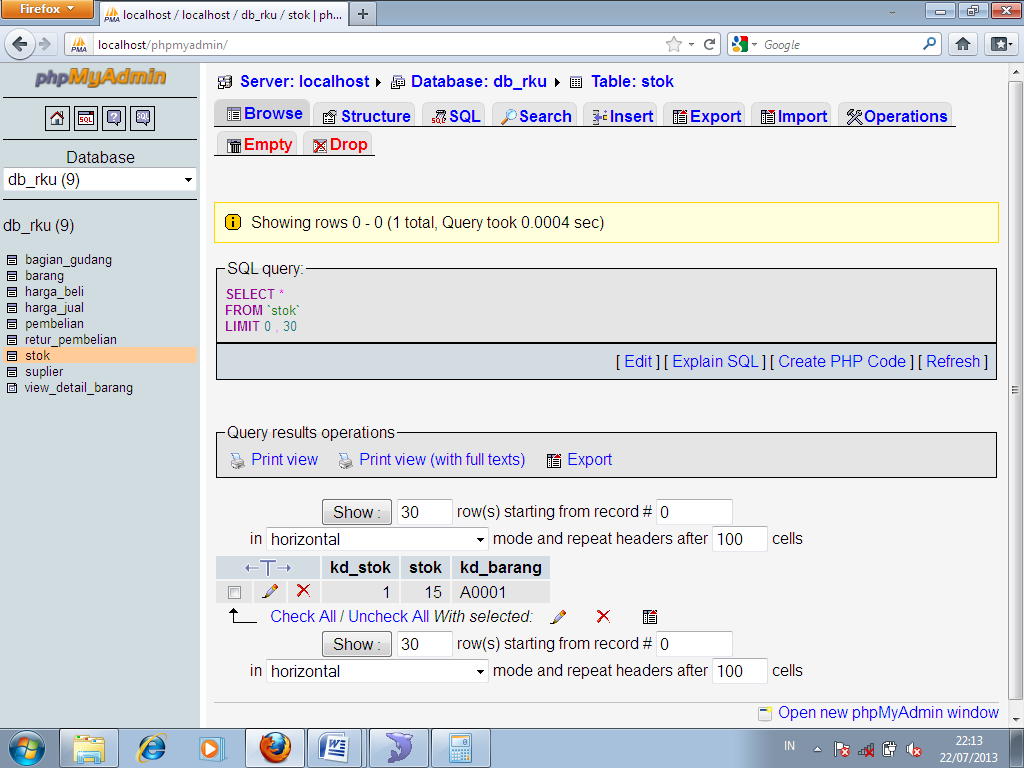 Gambar 4.21. Tabel stok sebelum insert pembelianTerjadinya insert pada tabel pembelian yang dilakukan oleh bagian gudang dengan pembelian barang dengan kode A0001 sebanyak 7(tujuh) seperti gambar dibawah ini.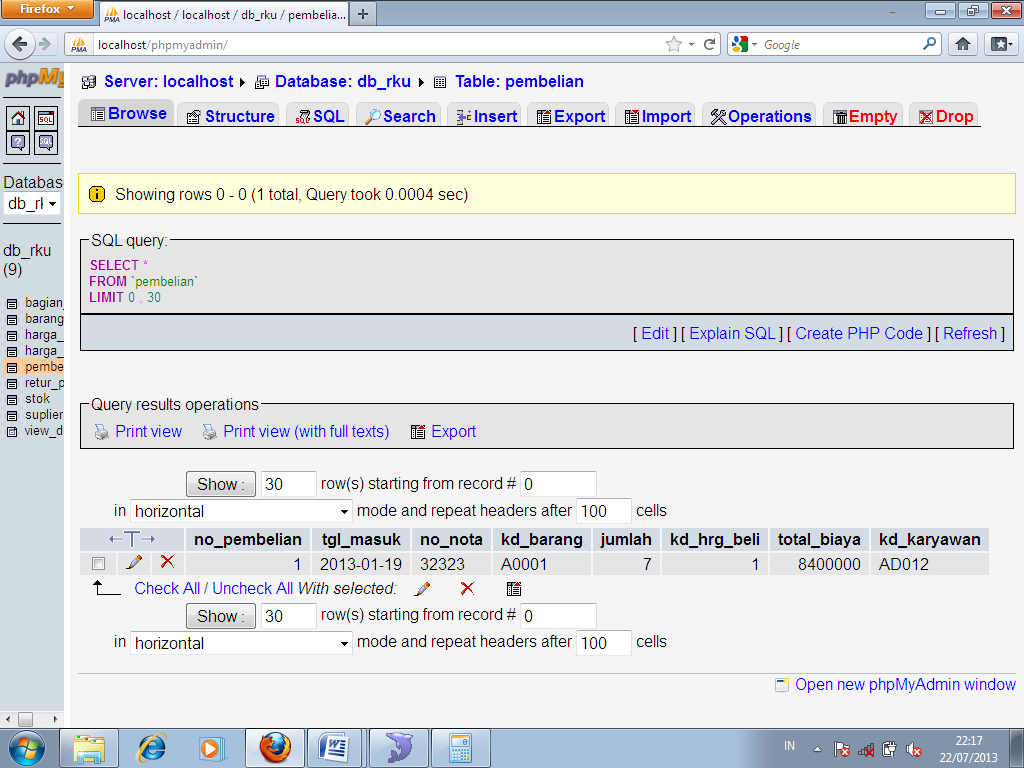 Gambar 4.22. Tabel pembelian ketika insertPada Gambar 4.23 terjadi penambahan sebanyak 7(tujuh) pada tabel pembelian dengan kode barang A0001 menjadi 22.Gambar 4.23. Tabel stok setelah insert pembelianTrigger Auto_update_pengurangan_stokTrigger ini berfungsi mengupdate otomatis stok barang ketika terjadi retur barang Adapun SQL syntax create Trigger Auto_update_pengurangan_stok sebagai berikut :Gambar 4.24. Syntax create trigger Auto_update_pengurangan_stokSetelah membuat Trigger Auto_update_pengurangan_stok, skenarionya jika terjadi retur barang (insert pada tabel retur barang) maka secara otomatis tabel stok akan berkurang (update pada tabel stok).Simulasi Trigger Auto_update_pengurangan_stok untuk proses retur barang:Pada Gambar 4.25 terdapat kd_barang A0001 dengan stok 22 dan nanti akan dilakukan pengurangan otomatis sebanyak jumlah barang yang retur  (insert pada tabel retur barang). Gambar 4.25. Tabel stok sebelum insert retur barangTerjadinya insert pada tabel retur barang yang dilakukan oleh bagian gudang, retur barang dengan kode A0001 sebanyak 2(dua) seperti gambar dibawah ini.Gambar 4.26. Tabel retur barang ketika insertPada Gambar 4.27 terjadi pengurangan sebanyak 2(dua) pada tabel stok dengan kode barang A0001 menjadi 20.Gambar 4.27. Tabel stok setelah insert retur barang4.2.4.  ViewView pada rancangan basis data ini berfungsi untuk menyingkat perintah SELECT yang menggunakan INNER JOIN dengan banyak tabel. Adapun View yang dibuat untuk menyingkat perintah SELECT sebagai berikut :View BarangView Detail Barang merupakan gabungan dari tabel barang, harga_beli, harga_jual dan stok, yang digunakan untuk menampilkan detail barang. Berikut adalah SQL syntax create view_detail_barang :Gambar 4.28. Syntax create view_detail_barangSetelah dijalankan perintah query maka didapat sebuah tabel view_detail_barang seperti pada tampilan gambar 4.27 dibawah ini: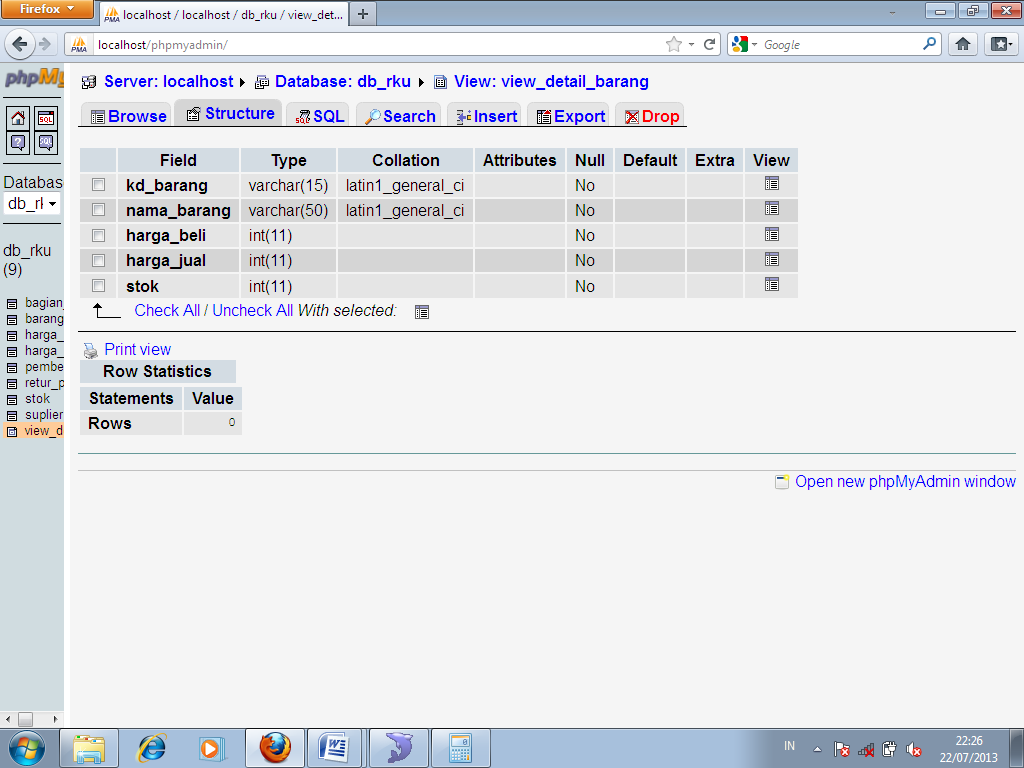 Gambar 4.29. Struktur view_detail_barangView Detail Retur PembelianView Retur pembelian merupakan gabungan dari tabel retur pembelian, pembelian dan barang, yang digunakan untuk menampilkan detail retur pembelian. Berikut adalah SQL syntax create view retur pembelian :Gambar 4.30. Syntax create view retur pembelianSetelah dijalankan perintah query maka didapat sebuah tabel view retur pembelian seperti pada tampilan gambar 4.29 dibawah ini.Gambar 4.31. Struktrur tabel view_detail_retur_pembelianView Detail PembelianView Pembelian merupakan gabungan dari tabel pembelian, barang, bagian_gudang dan harga_beli, yang digunakan untuk menampilkan detail pembelian. Berikut adalah SQL syntax create view detail pembelian :Gambar 4.32. Syntax create view detail pembelianSetelah dijalankan perintah query maka didapat sebuah tabel view detail pembelian seperti pada tampilan gambar 4.31 dibawah ini.Gambar 4.33. Struktur tabel view detail pembelian	BAB IV	HASIL DAN PEMBAHASANKesimpulanAdapun kesimpulan yang dapat diambil dari dalam penelitian ini ialah :Hasil dari perancangan basis data ini menghasilkan suatu rancangan basis data inventori, dengan nama basis data DBRku yang terdiri dari 8 struktur tabel yaitu barang, harga_jual, harga beli, stok, suplier, bagian_gudang, pembelian, retur_pembelian.Hasil penelitian adalah basis data inventori RKU Komputer yang sudah terintegrasi antara tabel satu dan lainnya, sehingga redudansi data dapat dikurangi.Basis data ini diharapkan dapat mempermudah dalam pengembangan aplikasi sistem inventori barang karena sudah di lengkapi dengan Trigger yang memungkinkan beberapa proses pengolahan data dapat dilakukan di database dan penggunaan View dapat meringankan proses Query yang memerlukan relasi lebih dari satu tabel. SaranUntuk mendukung keberhasilan dalam pemanfataan aplikasi ini ini, penulis memberikan saran sebagai berikut :Diperlukan staf ahli khusus basis data untuk menjadi administrator, sehingga dapat mengimplementasikan basis data inventori ini dengan maksimal.Perlu diadakannya pelatihan tentang basis data kepada seluruh karyawan untuk menambah kemampuan karyawan dalam mengelola basis data.Penelitian ini disarankan untuk dilakukan pengembangkan menjadi aplikasi dekstop ataupun web, sesuai kebutuhan.DAFTAR PUSTAKAConnolly, T. M. Dan Begg, C. E. 2005. Database Systems, edisi ke-3. USA: Addison Wesley.Efendi, Yanti. (2013), “Analisis Perancangan Basis Data Klaim Asuransi Kerugian PT. Asuransi Bina Dana Arta TBK”, diakses: http://news.palcomtech.com/wp-content/uploads/2013/03/YANTI_TE02032012.pdf ,pada tanggal: 20 mei 2013.Fathansyah, (2002), Sistem Basis Data, Bandung : Penerbit Informatika.Heriyanto, B. (2004), Sistem Manajemen Basis Data, Bandung : Penerbit Informatika.Indrajani, (2011), Perencanaan Basis Data dalam All in 1, Jakarta : elex Media Komputindo.Kadir, Abdul, (2009), Dasar Perancangan Dan Implementasi Database Relasional, Yogyakarta : Penerbit Andi.Nugroho, A. (2011), Perancangan dan Implementasi Sistem Basis Data, Yogyakarta : Penerbit AndiPriyanto, Rahmat. (2007), Menguasai MySQL 5, Jakarta : Elex Media Komputindo.Raharjo, Budi. (2011), Belajar otodidak membuat database menggunakan MySQL, Bandung : Informatika.Senjaya, Rudi. (2008), “Persfektif Penerapan Penelitian Dan Pengembangan ( Litbang) Dalam Penyelenggaraan Pemerintahan Daerah”,diakses: http://bapedakabtasik.wordpress.com/2008/05/05/persfektif-penerapan-penelitian-dan-pengembangan-litbang-dalam-penyelenggaraan-pemerintahan-daerah/ , pada tanggal : 20 mei 2013.Swandy, David, Adiputra, Mario. (2012), “Perancangan Sistem Basis Data Operasional Pada Smp Strada Santo Fransiskus Xaverius 2”, diakses: http://library.binus.ac.id/eColls/eThesis/Lain-lain/2012-1-00616-SI%20Ringkasan.pdf, pada tanggal: 20 mei 2013.NoNama PenelitiJudulMetodeHasil1.Swandy, David dan Adi Putra, 2012Perancangan Sistem Basis DataOperasional Pada Smp StradaSanto Fransiskus Xaverius 2Analysis dan Perancangan Pendekatan Connolly and Begg  Sistem untuk mengolah data-data operasional sekolah, khususnya untuk mengelola data penerimaan siswa baru.2.Yanti Efendy, 2012Analisis Perancangan Basis Data Klaim Asuransi KerugianPT. Asuransi Bina Dana Arta TBKAnalysis dan Perancangan Pendekatan Connolly and BeggSistem untuk mengklaim asuransi kerugian penjualan saham.MasalahUsulan Pemecahan MasalahDalam proses inventori barang, pembuatan surat-surat yang dilakukan secara manual menyebabkan data yang berhubungan akan sulit dilacak apbila terjadi perubahan. Merancang sistem basis data yang terintegrasi antara tabel satu dan lainnya, kemudian dibuatkan Stored Procedure /Function, Trigger, dan View. sehingga apabila terjadi perubahan pada tabel tertentu maka akan secara otomatis mempengaruhi tabel yang berhubungan.Terjadinya redudansi pada proses permintaan dan pembelian barang dikarenakan terjadinya penulisan ulang data-data barang pada pencatatan data pembelian.Merancang sistem basis data untuk mengurangi redudansi data dan duplikasi data saat melakukan manipulasi data karena sistem basis data  yang saling terhubung.Kesulitan mendapatkan data yang dibutuhkan.Dengan adanya basis data, maka proses pencarian data dapat dilakukan dengan sangat cepat sehingga informasi dapat diterima langung saat dibutuhkan.Banyaknya berkas yang dikelola membuat penyimpanan data menjadi kurang efisien karena membutuhkan tempat yang cukup besar untuk menyimpan data-data tersebut.Dengan adanya basis data, maka proses penyimpanan dapat dilakukan dengan efisien dan untuk proses backup  data lebih mudah karena bisa disimpan di dalam flashdisk, CD, DVD dan media penyimpanan lainnya.NoNama EntitasAtributDeskripsiTipe Data dan UkuranMulti ValueNull1BarangKd_barangNomor induk BarangVarchar (15)NoNo1BarangNama_barangNama BarangVarchar (50)NoNo1BarangHarga_beliHarga beliInt (10)NoNo1BarangHarga_jualHarga jualInt (10)NoNo1BarangStokKeseluruhan stokInt (3)NoNo1BarangNama_suplierNama suplierVarchar (50)No No2PembelianNo_pembelianNomor pembelianVarchar (15)NoNo2PembelianTanggal_masukTanggal_barang masukDate()NoNo2PembelianNo_notaNomor nota pembelianVarchar (200)NoNo2PembelianKd_barangKode barangVarchar (15)NoNo2PembelianJumlahJumlah barangInt (5)NoNo2PembelianHarga_satuanHarga satuanInt (10)NoNo2PembelianTotal_biayaTotal harga beliInt (10)NoNo2PembelianKd_karyawanKode karyawan gudangVarchar (15)NoNo3Retur pembelianNo_returNomor Retur pembelian Varchar (5)NoNo3Retur pembelianTgl_returTanggal barang direturDate()NoNo3Retur pembelianJumlah_returJumlah barang yang di returInt (5)NoNo3Retur pembelianKondisiKeterangan kondisi barangVarchar (2)NoNo3Retur pembelianNo_pembelianNomor pembelianVarchar (15)NoNo4Bagian gudangKd_karyawanKode karyawanVarchar (15)NoNo4Bagian gudangNama_karyawanNama karyawanVaechar (50)NoNo4Bagian gudangAlamat_karyawanAlamat karyawanVarchar (100)NoNo4Bagian gudangNo_hpNomor hpVarchar (15)NoNoNoNama EntitasMultiplicityRelationshipNama EntitasMultiplicity1Barang1..*Mempunyaipembelian1..*2Pembelian1..1MempunyaiRetur pembelian1..1*..1dilakukanBagian gudang*..13Retur pembelian1..1MempunyaiPembelian1..14Bagian gudang1..*MelakukanPembelian1..*NoNama EntitasAtributDeskripsiTipe Data dan UkuranMulti ValueNull1BarangKd_barangNomor induk BarangVarchar (15)NoNo1BarangNama_barangNama BarangVarchar (50)NoNo1BarangHarga_beliHarga beliInt (10)NoNo1BarangHarga_jualHarga jualInt (10)NoNo1BarangStokKeseluruhan stokInt (3)NoNo1BarangNama_suplierNama suplierVarchar (50)No No2PembelianNo_pembelianNomor pembelianVarchar (15)NoNo2PembelianTanggal_masukTanggal_barang masukDate()NoNo2PembelianNo_notaNomor nota pembelianVarchar (200)NoNo2PembelianKd_barangKode barangVarchar (15)NoNo2PembelianJumlahJumlah barangInt (5)NoNo2PembelianHarga_satuanHarga satuanInt (10)NoNo2PembelianTotal_biayaTotal harga beliInt (10)NoNo2PembelianKd_karyawanKode karyawan gudangVarchar (15)NoNo3Retur pembelianNo_returNomor Retur pembelian Varchar (5)NoNo3Retur pembelianTgl_returTanggal barang direturDate()NoNo3Retur pembelianJumlah_returJumlah barang yang di returInt (5)NoNo3Retur pembelianKondisiKeterangan kondisi barangVarchar (2)NoNo3Retur pembelianNo_pembelianNomor pembelianVarchar (15)NoNo4Bagian gudangKd_karyawanKode karyawanVarchar (15)NoNo4Bagian gudangNama_karyawanNama karyawanVaechar (50)NoNo4Bagian gudangAlamat_karyawanAlamat karyawanVarchar (100)NoNo4Bagian gudangNo_hpNomor hpVarchar (15)NoNoNoNama EntitasAtributTipe Data dan UkuranDomain atribut1BarangKd_barangVarchar (15)Range value A-Z, az,0-91BarangNama_barangVarchar (50)Range value A-Z, az,0-91BarangHarga_beliInt (10)Range value1-9999991BarangHarga_jualInt (10)Range value1-9999991BarangStokInt (3)Range value1-9999991BarangNama_suplierVarchar (50)Range value A-Z, az,0-92PembelianNo_pembelianVarchar (15)Range value A-Z, az,0-92PembelianTanggal_masukDate()Range value A-Z, az,0-92PembelianNo_notaVarchar (200)Range value A-Z, az,0-92PembelianKd_barangVarchar (15)Range value A-Z, az,2PembelianJumlahInt (5)Range value A-Z, az,2PembelianHarga_satuanInt (10)Range value1-9999992PembelianTotal_biayaInt (10)Range value1-9999992PembelianKd_karyawanVarchar (15)Range value A-Z, az,0-93Retur pembelianNo_returVarchar (5)Range value A-Z, az,3Retur pembelianTgl_returDate()Format yyyy/mm/dd 3Retur pembelianJumlah_returInt (5)Range value1-9999993Retur pembelianKondisiVarchar (2)Range value A-Z, az,0-93Retur pembelianNo_pembelianVarchar (15)Range value A-Z, az,0-94Bagian gudangKd_karyawanVarchar (15)Range value A-Z, az,4Bagian gudangNama_karyawanVaechar (50)Range value A-Z, az,4Bagian gudangAlamat_karyawanVarchar (100)Range value A-Z, az,NoNama EntitasCandidate keyPrimary key1BarangKd_barangKd_barang2PembelianNo_pembelianNo_pembelian3Retur pembelianNo_returNo_retur4Bagian gudangKd_karyawanKd_karyawanNoNama fieldTipePanjangKeterangan1kd_barangVarchar (15)Kode barang2nama_barangVarchar (50)Nama Barang3kd_suplierVarchar (15)Kode suplierNoNama fieldTipePanjangKeterangan1kd_stokVarchar (15)Kode stok2stokint(10)Jumlah stok barang3kd_barangVarchar (15)Kode barangNoNama fieldTipePanjangKeterangan1kd_suplierVarchar (15)Kode suplier2nama_suplierVarchar (50)Nama suplier3no_hpVarchar (15)Nomor hp suplierNoNama fieldTipePanjangKeterangan1kd_hrg_beli Varchar (15)Kode harga beli2harga_beliInt (10)Harga beli3kd_barangVarchar (15)Kode barangNoNama fieldTipePanjangKeterangan1kd_hrg_jualVarchar (15)Kode harga jual2harga_jualInt (10)Harga jual3kd_barangVarchar (15)Kode barangNoNama fieldTipePanjangKeterangan1no_pembelianint(3)Nomor pembelian2tgl_masukDate()Tanggal peminjaman bagian gudang3no_notaVarchar (5)Nomor nota4kd_barangVarchar (15)Kode barang5jumlahint (3)Jumlah barang6harga_satuanInt(10)Harga satuan7total_biayaInt(10)Total biaya keseluruhan8kd_karyawanKd_barng(15)Kode barangNoNama fieldTipePanjangKeterangan1no_returInt(3)Nomor retur2tgl_returDate()Tanggal retur pengembalian barang3kondisiVarchar (100)Kondisi barang4jumlah_returInt(3)Jumlah barang yang dikembalikan5no_pembelianInt(3)Nomor pembelianNoNama fieldTipePanjangKeterangan1kd_karyawanVarchar (5)Kode karyawan bagian gudang2nama_karyawanVarchar (50)Nama karyawan3alamat Varchar (100)alamat4no_hpVarhar(16)Nomor hpNo.AtributDeskripsiTipe Data dan PanjangNullMultivalue1kd_barangKode barangVarchar (15)NoNo2nama_barangNama BarangVarchar (50)NoNo3kd_suplierKode suplierVarchar (15)NoNoNo.AtributDeskripsiTipe Data dan PanjangNullMultivalue1Kd_stokKode stokVarchar (15)NoNo2StokStok barangInt(11)NoNo3Kd_barangKode barangVarchar (15)NoNoNo.AtributDeskripsiTipe Data dan PanjangNullMultivalue1kd_suplierKode suplierVarchar (15)NoNo2Nama_suplierNama suplierVarchar (50)NoNo3No_hpNomor hpVarchar (15)NoNoNo.AtributDeskripsiTipe Data dan PanjangNullMultivalue1Kd_hrg_beliKode harga beliInt(11)NoNo2Harga_beliHarga beliInt(11)NoNo3Kd_barangKode barangVarchar (15)NoNoNo.AtributDeskripsiTipe Data dan PanjangNullMultivalue1Id_hrg_jualId harga jualInt(3)NoNo2Harga_jualHarga jualInt(3)NoNo3Kd_barangKode barangVarchar (15)NoNoNo.AtributAtributDeskripsiTipe Data dan PanjangNullMultivalue11no_pembelianNomor pembelianInt(11)NoNo22tgl_masukTanggal  masukDate()NoNo33no_notaNomor notaVarchar (5)NoNo44kd_barangKode barangVarchar(15)NoNo55jumlahJumlahInt(11)NoNo66Kd_hrg_beliKode harga beliInt(11)NoNo77total_biayaTotal biayaInt(11)NoNo88kd_karyawanKode karyawanVarchar(15)NoNoNo.AtributAtributDeskripsiTipe Data dan PanjangNullMultivalue11no_returNomor returInt(11)NoNo22tgl_returTanggal returDate()NoNo33kondisiKondisiiVarchar(100)NoNo44jumlah_returJumlah returInt(11)NoNono_pembelianNomor pembelianInt(11)NoNoNo.AtributAtributDeskripsiTipe Data dan PanjangNullMultivalue11Kd_karyawanKode karyawanVarchar(5)NoNo22Nama_karyawanNama karyawanVarchar(50)NoNo33AlamatVarcharVarchar(100)NoNo44No_hp_karyawanNomor hpVarchar(16)NoNo